Publicado en Madrid el 14/11/2018 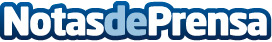 El significado de las coronas en los velatorios, según Floristería del TanatorioHay tradiciones y costumbres que permanecen inmutables con el paso del tiempo, las modas y los cambios sociales. Floristería del Tanatorio, tienda online de coronas fúnebres, desvela las claves del simbolismo de las coronas y las flores en los velatoriosDatos de contacto:Floristería del Tanatoriohttps://www.floristeriadeltanatorio.es900 90 10 27 Nota de prensa publicada en: https://www.notasdeprensa.es/el-significado-de-las-coronas-en-los Categorias: Nacional Interiorismo Sociedad E-Commerce Consumo Jardín/Terraza http://www.notasdeprensa.es